Rapid removal of fluoride from water using core@shell and @shell nanoparticles of SiO2@ZrO2 and @ZrO2. Investigation of the mechanisms involved and impact of elemental leachingSupplementary InformationDeduction of equation (8)Introducing (4) in (6) yieldsWhere (7) is shown above.Replacing ppmZr and ppmF by [Zr] and [F-] in (7) yields: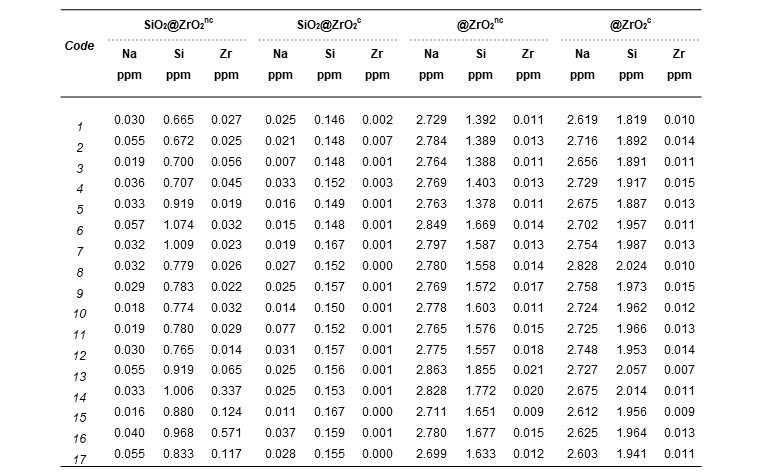 (1)(2)(3)(4)(5)(6)(7)(8)Figure S1. The size distribution of solid core@shell and @shell particles in dilute dispersions. Table S1. The concentration of elements Na, Si and Zr (ppm) in the liquid phase measured with ICP-MS for each of the four types of material in the 17 different experiments performed in each face-centered central composite experimental 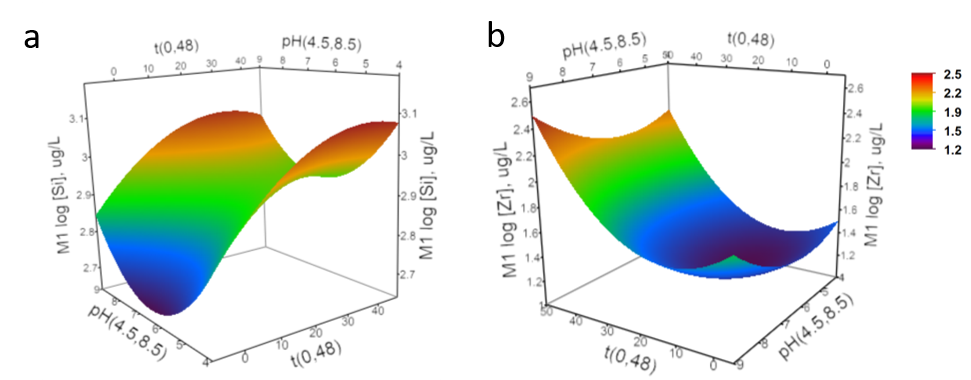 Figure S2. Modeled response surface plot showing the log concentration of leached a) Si and b) Zr as a function of pH and time. 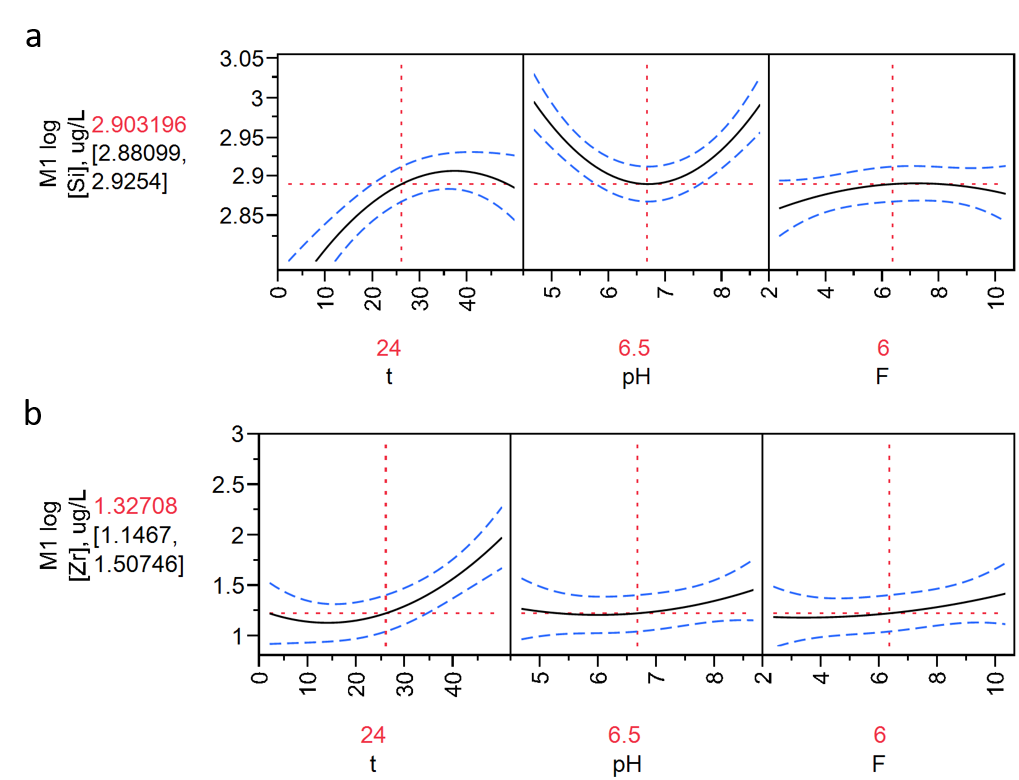 Figure S3. Predicted individual response plots showing the log concentration of leached a) Si and b) Zr as a function of pH and time. To calculate an individual response the remaining variables were fixed to t= 24, pH = 6.5 and [F] = 6 ppm.